Regular season Meet start time is 3:30pm @ Milton Frank StadiumMeet #1        	March 10th   Scheduled teams = 1, 2, 3, 4, 5, 6, 7Meet #2	March 31st    Scheduled teams = 2, 3, 4, 5, 6, 8, 9 March 18th thru 28th SPRING BREAK!Meet #3 	April 7th	         Scheduled teams = 3, 4, 5, 7, 8, 9, 1Meet #4 	April 12th        Scheduled teams = 4, 6, 7, 8, 9, 1, 2Meet #5	April 19th      Scheduled teams = 5, 6, 7, 8, 9, 1, 2, 3Make up Dates for any meet cancelled due to weather = April 21st Huntsville City Middle school Track & Field Championship will be held on April 26th beginning at 11 am.Rain dates = April 27th and 28th Important Dates: 1st practice = Feb 5th; End of Season = April 28th; Track Officials Clinic Jan 10th 1:30pmPreseason Coaches Meeting @ Merts Center Red Room January 25th 4:00pm Please be in attendance: There will be an informal rules clinic hosted by Hall of Fame Track Coach and Master Official Robin Gaines as well as a refresher for Al.runner and milesplit web-entry by Alabama Track Coach of the Year recipient Ryan Shea. Middle school Teams are allowed to participate in 8 meets this season however, any “Championship” meet does not count toward this total. Hsv City Schools is hosting the above 5 meets to ensure all schools at least 4 meets. Additionally we have coordinated the schedule so that you might participate in the Junior High meets listed below should you so choose. You must attend at least two meets to be eligible for the championship on April 14th.8-2016 JHS/ Freshman Scheduled Track & Field Meets	                                                                             a-March 08, 2016	Tuesday      4:00 pm	Meet #1 at Cullman High School, Cullmanb-March 15, 2016	Tuesday      4:00 pm	Meet #2 at Pat Tramell Stadium, Scottsboroc-March 22, 2016	Tuesday      4:00 pm	Meet #3 at Bob Jones High School, Madisond-March 29, 2016	Tuesday      4:00 pm	Meet #4 at James Clemens High School, Madisone-April 05, 2016	Tuesday      4:00 pm	Meet #5 at Cullman High School, Cullman   b- April 14, 2016	Thursday     4:00 pm   North Alabama Freshman/ JHS  Championships 	hosted by Bob Jones High School at Bob Jones High School, MadisonTeam Legend:Williams Middle School		 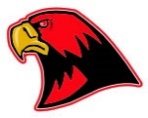 Challenger Middle School	 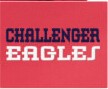 Whitesburg Middle School	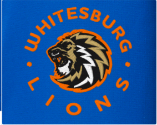 Chapman Middle School 	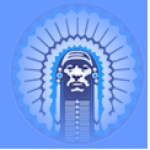 Westlawn Middle School	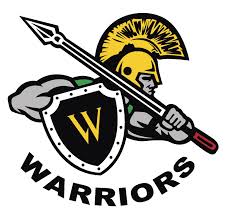 Hampton Cove Middle School	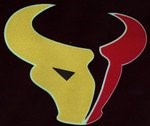 McNair Junior High School	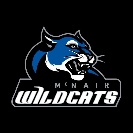 Mt. Gap Middle School		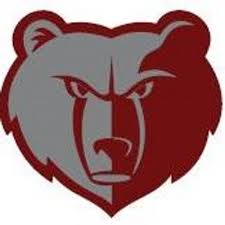 Huntsville Junior High School 	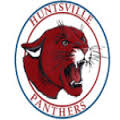 All HSV City Schools Meets will be AHSAA Sanctioned and feature 3 certified officials as well as the support of the University of Alabama Huntsville Track Team and Coach Cain. 